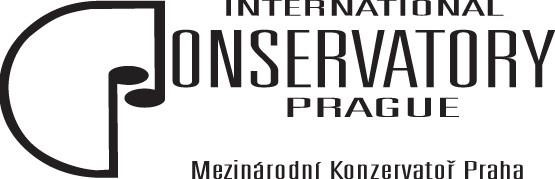 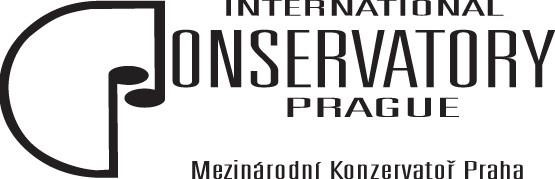 Otázky k absolutoriu – Umělecko-pedagogická přípravaobor Hudebně dramatické umění, zaměření Muzikál, školní rok 2023/2024Fyziologie hlasu.  Orgány související s tvořením tónu. Pěvecké představy a návyky.   Rozmluvení a hlasová rozcvička. Základní technické parametry správného rozezpívání.Praktické ukázky.Dramatická výchova - základní pojmy DV - didaktika, metodika, vyučování.   (Didaktika a přístup J. A. Komenského). Základní principy DV, stanovení cílů DV, postup při plánování - potřeby žáků. Obsah DV – zdroje pro výuku. (Hodnoty a přínosy veřejného vystupování). Praktická ukázka zaměřená na kontakt a spolupráci /ukázka cvičení na rozehřátí a uvolnění.  Vznik tance, základní formy. Lidový tanec na zadanou hudební předlohu Praktická ukázkaArtikulační ústrojí. Charakteristika a specifika školení hlasu v klasické a populární hudbě (popový, jazzový, rockový styl aj.). Hlasové typy podle polohy, barvy. Spojitost typu hlasu s charakterem postavy v muzikále (příklady).  Variabilita práce s písní. Interpretační specifika v písni s akcentací výrazu a barvy.Praktické ukázky.Vyučovací proces v dramatické výchově – skupina, prostor, způsoby vedení, verbální metody vedení (Osobnost pedagoga DV).   Plánování bloku hodin a projektu, stavba hodin (zdroje pro výuku).  Dramatická výchova pro různé věkové skupiny (specifikace věku, metody, témata, přínos), rušivé chování.Praktická ukázka cvičení zaměřená na rozvoj kreativity a spontaneity /cvičení na rozehřátí                        a uvolnění.Tanec na jevišti, jeho scénické formy.  Charakter pohybu na zadanou hudební předlohuPraktická ukázka.Dechové ústrojí. Pěvecký dech. Dechový systém při zpěvu.  Praktické ukázky zahrnující demonstraci práce s dechem v písni (muzikálová/lidová/populární). Hlasová cvičení akcentující práci s dechem.   Práce na technických a hereckých atributech v muzikálové písni s akcentací dechové problematiky.Praktická ukázkaCharakteristika herectví: základní principy, syntetizující význam pro tvorbuZdroje herecké tvorby.   Vyjadřovací prostředky herce: vnější techniky (tělo jako hercův nástroj pro tvorbu), vnitřní techniky (emocionální proměny, motivace).  Hlasová technika.Praktická ukázka hlasové rozcvičkyTanec v muzikálu, jednotlivé vývojové etapy a techniky. Jazz steps na zadanou hudební předlohu             Praktická ukázka  Orgány související s rezonanční funkcí hlasového ústrojí.  Systém tvorby hlasu. Vývoj lidského hlasu. Mutace. Pěvecká rezonance. Hlasové rejstříky u jednotlivých typů hlasů.  Hlasová cvičení k scelení hlasových rejstříků. Nácvik muzikálové písně s akcentací problematiky hlasové rezonance. Praktické ukázky.Práce s textem: porozumění, dedukce - celek, dílčí situace, čtení přes postavu - úvahy (téma, vztahy...)  fantazie (životopis dramatické postavy…).Podtexty – význam jednotlivých replik v situaci, stavba vnitřního monologu.Důraz – významový, slovní a větný přízvuk.Praktická ukázka: určení na důrazů v daném textu / cvičení na uvědomění a implementaci    přízvuku /  improvizace –  sebepřistihování Díla a osobnosti formy muzikál od počátků do současnosti, muzikál v České republice. Improvizace na zadanou hudební předlohu           Praktická ukázkaStavba sluchového orgánu. Proces reprodukce slyšeného zvuku. Druhy foniatrických vyšetření.  Relativní a absolutní sluch. Sluchové vady. Vady a poruchy řeči.  Nejčastější zlozvyky při zpěvu a cvičení k jejich odstranění. Hlasová hygiena. Práce s písní z hlediska odstranění pěveckých nešvarů. Praktické ukázky.Tvorba jevištní postavy -  zpracování informací z textu (postoje, vztahy….).Zapojení fantazie, pozorování, nápodoba.  Vnější charakterizace postavy -  dynamika, charakter  (gesto, mluva, chůze), vědomé dýchání - dech jako výrazový prostředek.(Koncentrace k tvorbě, vstup na scénu – téma, energie/napětí )            Praktická ukázka: etudy - centrum postavy / psychologické gesto / vnitřní proměna postavyMetodika taneční lekce, příprava výuky. Pohybové předpoklady studentůPraktická ukázka ověření předpokladůFunkční a psychogenní poruchy hlasu. Hormonální systém člověka. Umělecká typologie osobnosti. Tréma.   Souslednost fází při nácviku písně. Odbourání strachu a trémy. Práce s mikrofonem. Prostředky k navození správných technických návyků - demonstrace v muzikálové písni.          Praktické ukázky.Jevištní jednání – vědomá existence na jevišti, napětí – uvolnění, jednání vůči partnerovi, dialog - zpracování informace, impuls, dramatický oblouk situace – záměr, dané okolnosti, temporytmus.  (Časté problémy herce - klišé, obecné herectví, začátečnické chyby - hlava, oči, hra zády).Praktická ukázka: cvičení, etuda na partnerskou souhru / Improvizace – změna daných okolnostíTaneční příprava studenta muzikálového herectví ve škole, mimoškolní aktivity. Rytmická cvičení            Praktická ukázkaOnemocnění fonačně artikulačního ústrojí. Rehabilitační hlasová cvičení. Průběh nastudování muzikálové písně s akcentací hereckého výrazu v rámci širšího kontextu nastudování divadelní role.          Praktické ukázky. Taneční příprava muzikálového herce v profesi, tréninky a životní styl. Výstavba taneční etudy na zadanou hudební předlohu           Praktická ukázkaProměny metod herecké práce - D. Diderot, K. S. Stanislavskij,  M. Čechov            - Základní  principy, rozdíly, jejich teorie herectví. (Comedie dell´arte – divadlo jako archetyp, Lee Strasberg – Actors studio)           Praktická ukázka: cvičení a etudy Stanislavskij / Čechov (Lazzi - Comedie dell´arte)Historie pěvecké pedagogiky. Pěvecké trendy.  Základní hlasové parametry při školení hlasu (dech, rezonance, rejstříky, artikulace). Emoční aktivizace. Spojitost technických a interpretačních komponentů v muzikálové písni.           Praktické ukázky.Divadlo jako kolektivní záležitost – herecká etika, tvůrčí aktivita, duševní hygiena -   kompenzace emocionální zátěže. Využití divadla k jinému, než uměleckému účelu - dramatická výchova, dramaterapie, zážitková pedagogika.(Struktura divadla -  úloha a spolupráce jednotlivých složek).            Praktická ukázka cvičení na pozornost, postřeh a soustředění / cvičení na kolektivní souhru, spolupráciPráce na taneční roli v muzikálu, příprava choreografa. Tvorba krátké choreografie na zadanou hudební předlohu            Praktická ukázkaFonační hlasové ústrojí. Vlastnosti lidského hlasu. Pěvecký postoj.   Pěvecký přednes. Charakteristika školeného hlasu. Úloha pedagoga při školení hlasu. Struktura hodiny. Interpretace muzikálové písně. (herecký výraz, práce s barvou, dynamické prostředky aj.)           Praktické ukázky.Zpracovali	                                                                  SchválilMgr. art.  Jana Belušová	                                           JUDr. Emil ŠčukaMgr. Lada Jelínková                                                         Ředitel konzervatořeMichal ŠarayPedagogové předmětu	